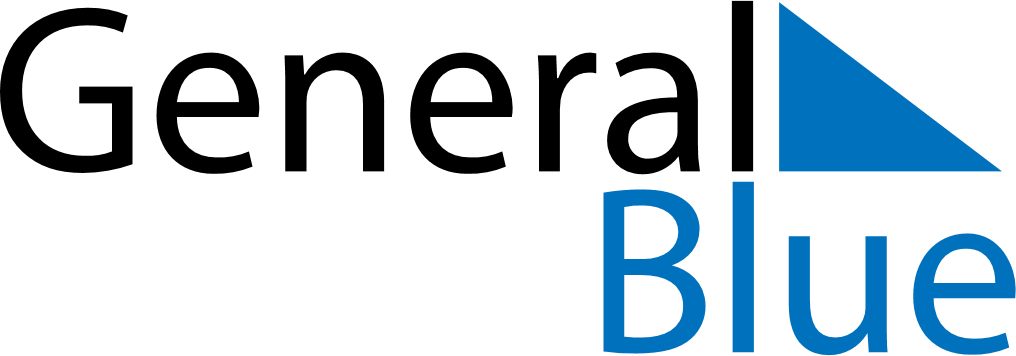 May 2023May 2023May 2023May 2023May 2023May 2023IcelandIcelandIcelandIcelandIcelandIcelandSundayMondayTuesdayWednesdayThursdayFridaySaturday123456Labour Day7891011121314151617181920Mother’s DayAscension Day2122232425262728293031PentecostWhit MondayNOTES